Załącznik Nr 5	do Regulaminu udzielania zamówień,	których wartość nie przekracza	wyrażonej w złotych równowartościkwoty 30 000 euro							Załącznik nr 1 do zapytania ofertowegoOFERTAW odpowiedzi na zapytanie ofertowe z dnia 30.04.2020 r. dotyczące (opisać przedmiot zamówienia, ew. dołączyć do oferty):Wykonanie i montaż w terenie oznakowania szlaku kajakowego "44 wysp" zgodnie                  z dokumentacją, załączoną do zapytania ofertowego, w ramach projektu pn. "Wzmocnienie potencjału rozwojowego wyspy Karsibór w oparciu o cenne walory przyrodnicze i kulturowe - budowa przystani kajakowej na wyspie Karsibór", współfinansowanego przez Unię Europejską z Europejskiego Funduszu Rozwoju Regionalnego w ramach Regionalnego Programu Operacyjnego Województwa Zachodniopomorskiego na lata 2014 - 2020,oferuję wykonanie przedmiotu zamówienia za:cenę netto …………………… zł (słownie złotych: .....………………......................................... ………………………………….....................................……………………............................)podatek VAT ………………… zł (słownie złotych: 	……………………...…………………….	…………………………………………………………………………….................................)cenę brutto …………………… zł (słownie złotych: 	………………………...…………….........	…...…….....................................………………………………………………………………).Oświadczam, że zapoznałem się z opisem przedmiotu zamówienia i nie wnoszę do niego zastrzeżeń oraz wyrażam zgodę na warunki płatności określone w zapytaniu ofertowym.Nazwa wykonawcy: 	…….....……………………………………………………………………Adres, tel., e-mail wykonawcy: 	....…………………………………………………………..............................................................................................................................................................NIP: ………………………………….....……… Regon: 	……………………………………...Nr rachunku bankowego: 	………………………………….....………………………………....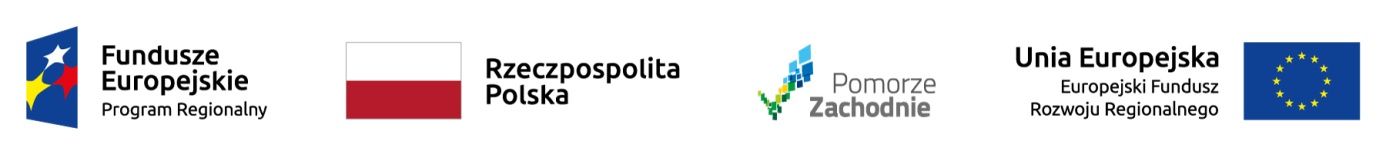 Termin realizacji zamówienia: 	………………………………......……………………………...Okres gwarancji / rękojmi (jeżeli dotyczy): ......................................................................................... Potwierdzam termin realizacji zamówienia do dnia: 	…………………….........…………………Miejscowość ………………………………, 	dnia	……………………………………Podpis wykonawcy/osoby upoważnionej	...........………………………	Pieczątka wykonawcy	………………………………